Clase :		Nombre : 					Apellido :CO : La contaminación lumínica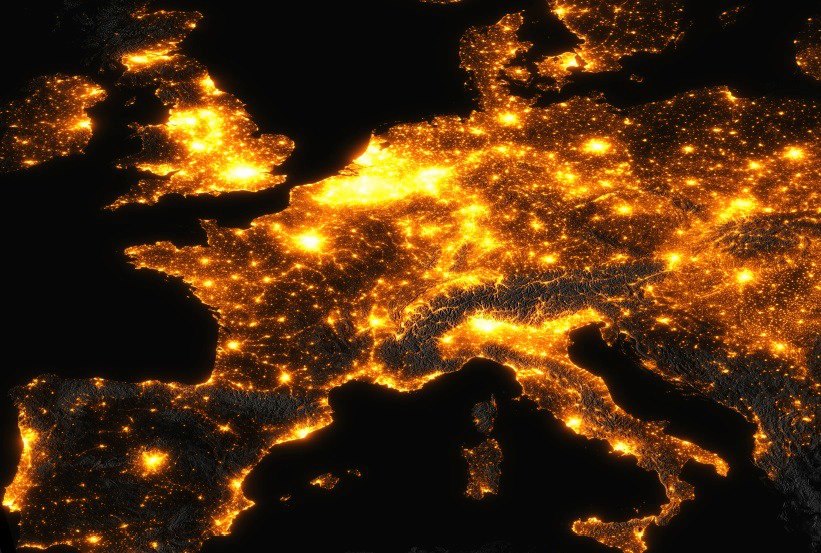 ¿A qué se debe la contaminación lumínica en nuestros países?___________________________________________________Enumera las consecuencias negativas de este tipo de contaminación :••…